Утверждена постановлением Ковылкинского муниципального района Республики Мордовия«_____»___________ 2022 г.Актуализация Схема теплоснабжения 
Кочелаевского сельского поселения Ковылкинского муниципального района Республики Мордовия на период до 2035 года2022 г.Раздел 1 «Существующие и перспективные балансы тепловой мощности источников тепловой энергии и тепловой нагрузки потребителей»1.1.	Описание существующих и перспективных зон действия систем теплоснабжения и источников тепловой энергииНа территории Кочелаевского сельского поселения Ковылкинского муниципального района в сфере теплоснабжения осуществляет производство и передачу тепловой энергии, обеспечивая теплоснабжение жилых и административных зданий с. Кочелаево, одна организация МП КМР «Ковылкинские тепловые сети».Теплоснабжение Кочелаевского сельского поселения осуществляется от трех котельных, работающих на природном газе. В котельной МБОУ «Кочелаевская СОШ»» установлены два котла типа САР-ЗЭМ-100, один котел типа КВd-0,1Тн и один котел КВа-0,1 работающие в водогрейном режиме. Производительность котельной 0,344 Гкал/ч. Год ввода в эксплуатацию основного оборудования – 2007 г.В котельной ФОК с. Кочелаево, установлены два котла типа Alpha E 870 и Alpha E 510, работающие в водогрейном режиме. Производительность котельной 1,187 Гкал/ч. Год ввода в эксплуатацию основного оборудования – 2016 г.В котельной Кочелаевского детского сада, установлены два котла типа Buderus SK 645, работающие в водогрейном режиме. Производительность котельной 0,774 Гкал/ч. Год ввода в эксплуатацию основного оборудования – 2017 г.Котельные работают локально, на собственную зону теплоснабжения, обеспечивая тепловой энергией жилые и общественные здания. Протяженность тепловых сетей в двухтрубном исчислении от котельной МБОУ «Кочелаевская СОШ» составляет 50 м., от котельной ФОК с. Кочелаево составляет 108,4 м, от котельной Кочелаевского детского сада составляет 254 м. Компенсация тепловых удлинений осуществляется самокомпенсацией за счёт углов поворота трассы и П-образными компенсаторами.Таблица 1- Характеристики котлоагрегатов котельныхТаблица 2 - Характеристика насосов котельныхТаблица 3 – Характеристика потребителей котельных Кочелаевского сельского поселенияТаблица 4 – Параметры тепловых сетей Кочелаевского сельского поселенияНа основании проведенных гидравлических расчетов и анализа тепловых нагрузок в зоне действия энергоисточника определено, что для обеспечения тепловых нагрузок не требуется модернизация котельных.1.2.	Существующие и перспективные балансы тепловой мощности и тепловой нагрузки в зонах действия источников тепловой энергии, в том числе работающих на единую тепловую сеть, на каждом этапеБалансы существующей на базовый период схемы теплоснабжения тепловой мощности и перспективной тепловой нагрузки в каждой из зон действия источников тепловой энергии с определением резервов (дефицитов) существующей располагаемой тепловой мощности источников тепловой энергии, устанавливаемых на основании величины расчетной тепловой нагрузки приведены в таблице 5.Таблица 5 – Балансы тепловой мощности и присоединенной тепловой нагрузки, Гкал/ч.На основании проведенных гидравлических расчетов и анализа тепловых нагрузок в зоне действия энергоисточника определено, что для обеспечения тепловых нагрузок не требуется модернизация котельных.1.3.	Значения существующих и перспективных потерь тепловой энергии при ее передаче по тепловым сетям, включая потери тепловой энергии в тепловых сетях теплопередачей через теплоизоляционные конструкции теплопроводов и потери теплоносителя, с указанием затрат теплоносителя на компенсацию этих потерьЗначения существующих и перспективных потерь тепловой энергии при ее передаче по тепловым сетям, включая потери тепловой энергии в тепловых сетях теплопередачей через теплоизоляционные конструкции теплопроводов и потери теплоносителя, с указанием затрат теплоносителя на компенсацию этих потерь представлены в таблицах 6.        Таблица 6 – Существующие потери тепловой энергии по тепловым сетямРаздел 2 «Существующие и перспективные балансы теплоносителя»2.1.	Существующие и перспективные балансы производительности водоподготовительных установок и максимального потребления теплоносителя теплопотребляющими установками потребителейТеплоноситель в системе теплоснабжения котельной, как и в каждой системе теплоснабжения, предназначен как для передачи теплоты, так и для подпитки системы теплоснабжения.При эксплуатации тепловых сетей утечка теплоносителя не должна превышать норму, которая составляет 0,25% среднегодового объема воды в тепловой сети и присоединенных к ней системах теплопотребления в час.Для систем теплоснабжения должна предусматриваться дополнительно аварийная подпитка химически не обработанной и недеаэрированной водой, расход которой принимается в количестве 2% объема воды в трубопроводах тепловых сетей и присоединенных к ним системах отопления, вентиляции.Выполнен расчет нормативной и аварийной подпитки тепловых сетей котельными поселения. Расчетные балансы производительности водоподготовительных установок (далее ВПУ) и подпитки тепловых сетей на период 2021 – 2035 гг. представлены в таблице 7.Таблица 7 – Расчетные балансы ВПУ и подпитки тепловых сетей на период 2021 – 2035 гг.2.2. Аварийные режимы подпитки тепловой сетиПри возникновении аварийной ситуации на любом участке магистрального трубопровода, возможно организовать обеспечение подпитки тепловой сети за счет использования существующих баков аккумуляторов и водопроводной сети.2.3 Сценарии развития аварий в системе теплоснабжения с моделированием гидравлических режимов, в том числе при отказе элементов тепловых сетей и при аварийных режимах работы систем теплоснабжения, связанных с прекращением подачи тепловой энергииРасчет аварийных режимов производится при помощи электронной модели существующей системы теплоснабжения, выполненной в ПРК ZuluThermo 8.0.Порядок ограничений теплоснабжения потребителей регламентируется п. 108 Постановления Правительства РФ от 08.08.2012 г. №808 «Об организации теплоснабжения в Российской Федерации и о внесении изменений в некоторые акты Правительства Российской Федерации»:«108. Графики ограничений потребителей в случае угрозы возникновения аварийной ситуации вводятся в действие единой теплоснабжающей организацией по решению органа местного самоуправления поселения, городского округа, органа исполнительной власти городов федерального значения Москвы и Санкт-Петербурга.Об ограничениях теплоснабжения теплоснабжающая организация сообщает потребителям:при возникновении дефицита тепловой мощности и отсутствии резервов на источниках тепловой энергии - за 10 часов до начала ограничений;при дефиците топлива - не более чем за 24 часа до начала ограничений.При аварийных ситуациях, требующих принятия безотлагательных мер, осуществляется срочное введение графиков ограничения и отключения с последующим в течение 1 часа оповещением потребителей о причинах и предполагаемой продолжительности отключения.На основе ожидаемых сроков и длительности ограничения потребитель при наличии технической возможности может принять решение о сливе воды из теплопотребляющих установок по согласованию с теплоснабжающей организацией.Теплоснабжающая организация обязана обеспечить оперативный контроль за выполнением потребителями распоряжений о введении графиков и размерах ограничения потребления тепловой энергии».Без учета реализации мероприятий нормативная надежность будет выдерживаться:- вероятность безотказного теплоснабжения наименее надежного потребителя составит 1, что выше существующего норматива (0,9);- коэффициент готовности к безотказному теплоснабжению потребителей составит 0,99988, что выше существующего норматива (0,97).2. Высокие показатели надежности обусловлены малой протяженностью и разветвленностью системы транспорта тепловой энергии.3. В связи с тем, что перспективные показатели надежности теплоснабжения удовлетворяют действующим нормативам, дополнительные мероприятия по повышению надежности не требуются. Для существующих тепловых сетей необходимо выполнять организационно-технические мероприятия:а) обеспечивать контроль исправного состояния и безопасной эксплуатации трубопроводов;б) своевременно проводить экспертное обследование технического состояния трубопроводов в установленные сроки с выдачей рекомендаций по дальнейшей эксплуатации или выдачей запрета на дальнейшую эксплуатацию трубопроводов;в) своевременно осуществлять капитальные ремонты ветхих и ненадежных тепловых сетей.Раздел 3 «Технико-экономические показатели теплоснабжающих и теплосетевых организаций»Основные технико-экономические показатели работы теплоснабжающей организации представлены в таблице 8.Из анализа стандартов раскрытия информации, утвержденного Постановлением Правительства РФ №1140 от 30.12.2009 г. и перечня данных представленных в таблице 39 сделан вывод, что объем и полнота раскрытия информации теплоснабжающей организации соответствует требованиям, установленными Постановлением Правительства РФ № 1140 от 30.12.2009 г. «Об утверждении стандартов раскрытия информации организациями коммунального комплекса и субъектами естественных монополий, осуществляющих деятельность в сфере оказания услуг по передаче тепловой энергии».Таблица 8 – Основные технико-экономические показатели работы теплоснабжающей организации МП КМР «Ковылкинские тепловые сети» на 2023 г.Раздел 4 «Предложения по строительству, реконструкции и техническому перевооружению источников тепловой энергии и тепловых сетей»4.1.	Температурный график отпуска тепловой энергии для каждого источника тепловой энергии или группы источников тепловой энергии в системе теплоснабжения, работающей на общую тепловую сеть, и оценку затрат при необходимости его измененияРегулирование отпуска теплоты осуществляется качественно по температурному графику 95/70 оС.Минимальная температура сетевой воды в подающей магистрали поддерживается не менее 68-70°С для обеспечения подогрева горячей воды в водоподогревательных установках потребителя до нормативных требований 60 °С.Изменение температурного графика системы теплоснабжения не предусмотрено.4.2.	Предложения по перспективной установленной тепловой мощности каждого источника тепловой энергии с предложениями по сроку ввода в эксплуатацию новых мощностейПредложения по перспективной установленной тепловой мощности каждого источника тепловой энергии приведены в таблице 9. Как видно из таблицы 9 мероприятия по источникам тепловой энергии не планируются, установленная тепловая мощность остаётся без изменений.Таблица 9 – Предложения по перспективной установленной тепловой мощности каждого источника тепловой энергии4.3.	Обоснование выбора приоритетного сценария развития системы теплоснабжения поселения, городского округа, города федерального значенияОценка стоимости капитальных вложений в строительство тепловых сетей осуществляется по укрупненной стоимости строительства согласно МДС 81-02-12-2011 с использованием государственных сметных нормативов-укрупненных нормативов цены строительства ГСН НЦС 81-02-2017. В настоящей Схеме теплоснабжения мероприятия по реконструкции участков тепловых сетей и источников тепловой энергии не предусматриваются.Раздел 5 «Перспективные топливные балансы»5.1.	Перспективные топливные балансы для каждого источника тепловой энергии по видам основного, резервного и аварийного топлива на каждом этапеПрогнозы по отпускаемой тепловой энергии и топливопотреблению рассматривались по котельным, которые задействованы в схеме теплоснабжения, со следующим допущением: производство тепловой энергии ведомственной котельной остаётся на уровне базового года. Перспективное значение удельных расходов топлива на производство тепловой энергии приведено на рисунке 1 и в таблице 11.Рисунок 1. Динамика НУР топлива на период 2021-2035 г.гТаблица 11 – Перспективные плановые значения удельных расходов топлива на производство тепловой энергии5.2.	Потребляемые источником тепловой энергии виды топлива, включая местные виды топлива, а также используемые возобновляемые источники энергииНа рассматриваемом источнике теплоснабжения в качестве основного топлива используют природный газ.Раздел 6 «Решение об определении единой теплоснабжающей организации (организаций)»6.1.	Решение об определении единой теплоснабжающей организации (организаций)Решение по установлению единой теплоснабжающей организации осуществляется на основании критериев определения единой теплоснабжающей организации, установленных в правилах организации теплоснабжения, утвержденных Правительством Российской Федерации Постановлением Правительства РФ от 8 августа 2012 г. № 808 «Об организации теплоснабжения в Российской Федерации и о внесении изменений в некоторые акты Правительства Российской Федерации».В настоящее время МП КМР «Ковылкинские тепловые сети» отвечает всем требованиям критериев по определению единой теплоснабжающей организации.6.2.	Реестр зон деятельности единой теплоснабжающей организации (организаций)Границами зон деятельности единых теплоснабжающих организаций в с. Кочелаево являются зоны действия источников теплоснабжения, относящихся к соответствующей теплоснабжающей организации. Зона действия источника тепловой энергии представлена в Приложении – рисунок 1, 2, 3.6.3.	Основания, в том числе критерии, в соответствии с которыми теплоснабжающая организация определена единой теплоснабжающей организациейВ соответствии со статьей 2 пунктом 28 Федерального закона 190 «О теплоснабжении»: «Единая теплоснабжающая организация в системе теплоснабжения - теплоснабжающая организация, которая определяется в схеме теплоснабжения федеральным органом исполнительной власти, уполномоченным Правительством Российской Федерации на реализацию государственной политики в сфере теплоснабжения, или органом местного самоуправления на основании критериев и в порядке, которые установлены правилами организации теплоснабжения, утвержденными Правительством Российской Федерации».Предложения по установлению единой теплоснабжающей организации осуществляются на основании критериев определения единой теплоснабжающей организации в соответствии Правилами организации теплоснабжения в Российской Федерации утвержденные постановлением Правительства РФ от 08 августа 2012 г. № 808.Критериями определения единой теплоснабжающей организации являются:владение на праве собственности или ином законном основании источниками тепловой энергии с наибольшей рабочей тепловой мощностью и (или) тепловыми сетями с наибольшей емкостью в границах зоны деятельности единой теплоснабжающей организации;размер собственного капитала;способность в лучшей мере обеспечить надежность теплоснабжения в соответствующей системе теплоснабжения.Единая теплоснабжающая организация при осуществлении своей деятельности обязана:заключать и исполнять договоры теплоснабжения с любыми обратившимися к ней потребителями тепловой энергии, теплопотребляющие установки которых находятся в данной системе теплоснабжения при условии соблюдения указанными потребителями выданных им в соответствии с законодательством о градостроительной деятельности технических условий подключения к тепловым сетям;заключать и исполнять договоры поставки тепловой энергии (мощности) и (или) теплоносителя в отношении объема тепловой нагрузки, распределенной в соответствии со схемой теплоснабжения;заключать и исполнять договоры оказания услуг по передаче тепловой энергии, теплоносителя в объеме, необходимом для обеспечения теплоснабжения потребителей тепловой энергии с учетом потерь тепловой энергии, теплоносителя при их передаче.В настоящее время МП КМР «Ковылкинские городские сети» отвечает всем требованиям критериев по определению единой теплоснабжающей организации.6.4.	Информация о поданных теплоснабжающими организациями заявках на присвоение статуса единой теплоснабжающей организацииВ рамках разработки проекта схемы теплоснабжения, заявки на присвоение статуса единой теплоснабжающей организации отсутствовали. 6.5.	Реестр систем теплоснабжения, содержащий перечень теплоснабжающих организаций, действующих в каждой системе теплоснабжения, расположенных в границах поселения, городского округа, города федерального значенияНа территории с. Кочелаево можно выделить три существующих зон действия централизованных источников тепловой энергии.      Теплоснабжающая организация, действующая на территории с. Кочелаево – МП КМР «Ковылкинские тепловые сети».ПРИЛОЖЕНИЕ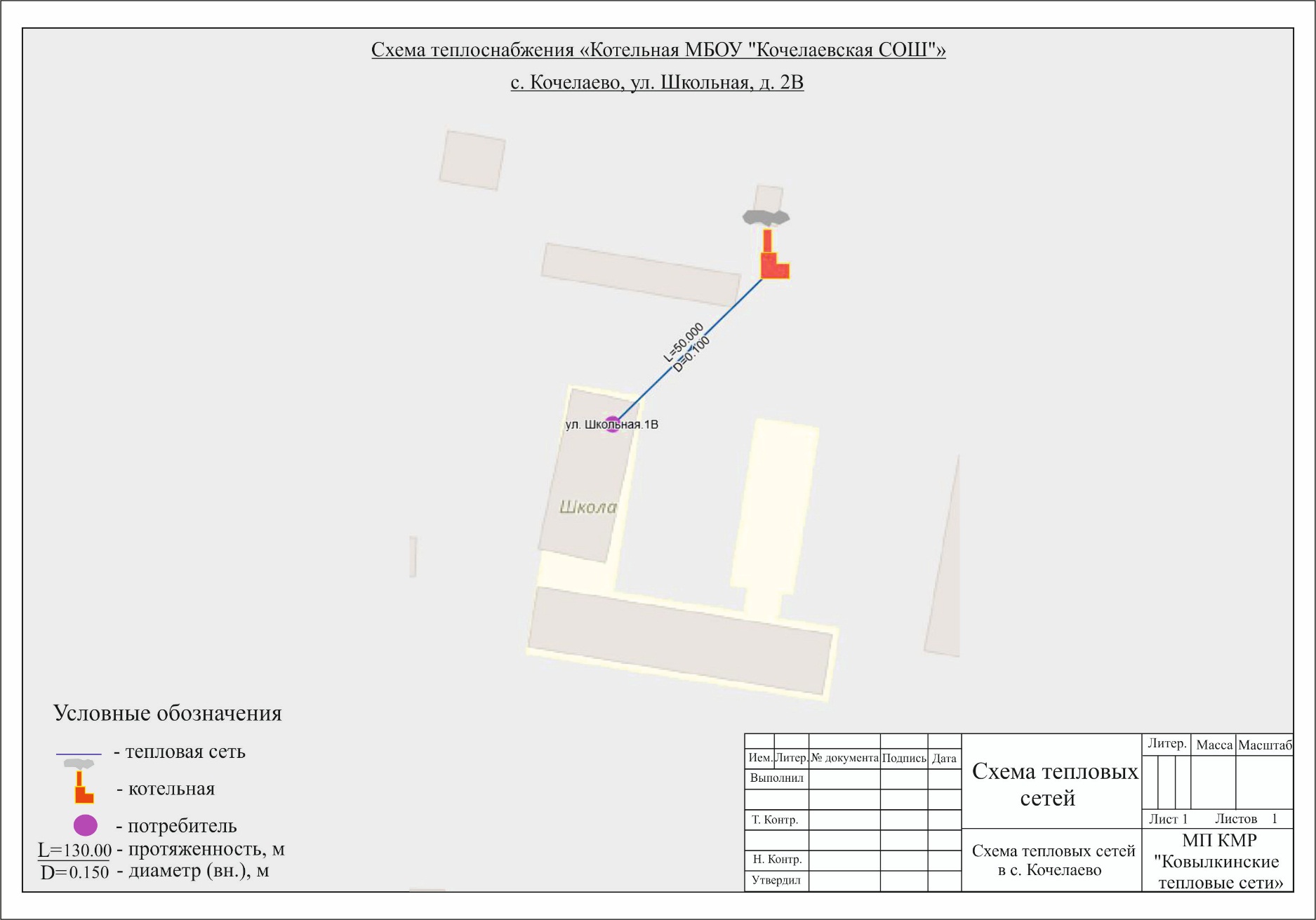 Рисунок 1. Зона действия котельной МБОУ «Кочелаевская СОШ»  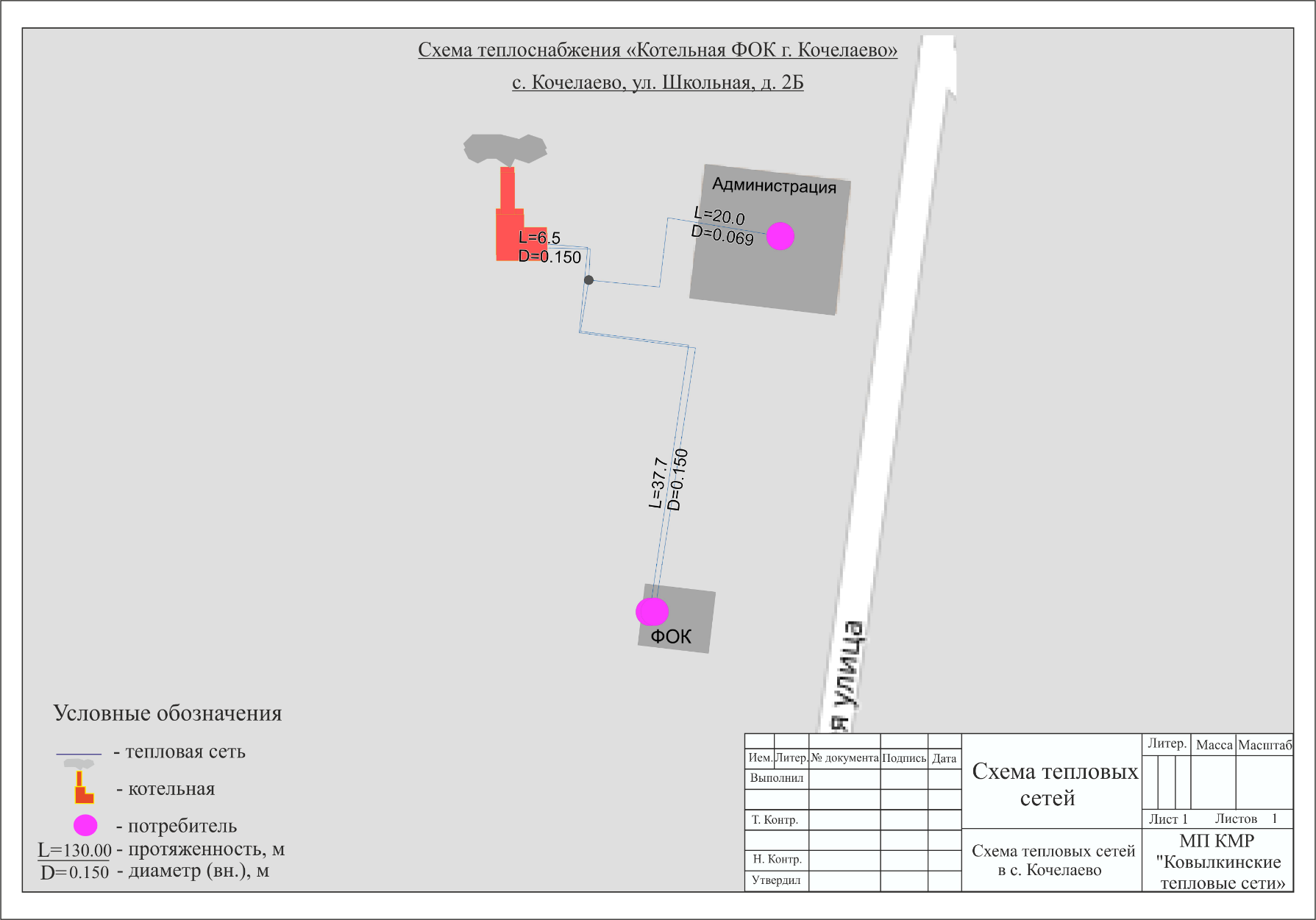 Рисунок 2. Зона действия котельной ФОК с. Кочелаево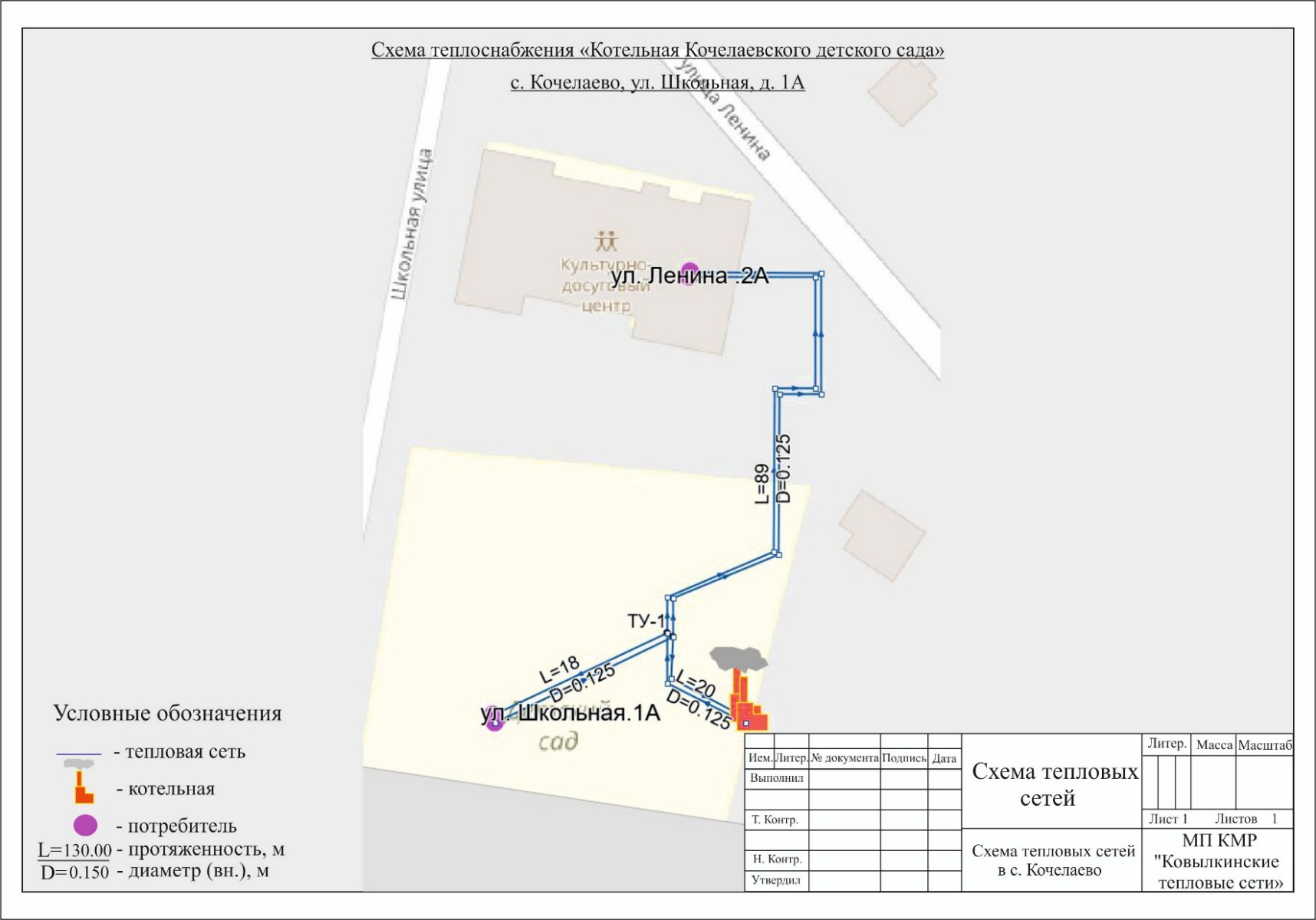 Рисунок 3. Зона действия котельной Кочелаевского детского сада№,ТипУстановленная мощностьГодТемпературныйКПД покотлаТипкотла Гкал/часвводаграфикрежимной картекотлакотла Гкал/часвводаграфикрежимной картеКотельная МБОУ «Кочелаевская СОШ»Котельная МБОУ «Кочелаевская СОШ»Котельная МБОУ «Кочелаевская СОШ»Котельная МБОУ «Кочелаевская СОШ»Котельная МБОУ «Кочелаевская СОШ»Котельная МБОУ «Кочелаевская СОШ»1КВа-0,10,086200795-7093 %2КВd-0,1Тн0,086201095-7093 %3САР-ЗЭМ-1000,086201295-7093 %4САР-ЗЭМ-1000,086201195-7093%Котельная ФОК с. КочелаевоКотельная ФОК с. КочелаевоКотельная ФОК с. КочелаевоКотельная ФОК с. КочелаевоКотельная ФОК с. КочелаевоКотельная ФОК с. Кочелаево1Alpha E 8700,75201695-7092,5%2Alpha E 5100,44201695-7092,5%Котельная Кочелаевского детского садаКотельная Кочелаевского детского садаКотельная Кочелаевского детского садаКотельная Кочелаевского детского садаКотельная Кочелаевского детского садаКотельная Кочелаевского детского сада1Buderus SK 6450,387201795-7093%2Buderus SK 6450,387201795-7093%Тип насосаКол-во, шт.Производительность, V,Напор, Н, мМощность, кВтТип насосаКол-во, шт.м3/чНапор, Н, мМощность, кВтм3/чКотельная МБОУ «Кочелаевская СОШ»Котельная МБОУ «Кочелаевская СОШ»Котельная МБОУ «Кочелаевская СОШ»Котельная МБОУ «Кочелаевская СОШ»Котельная МБОУ «Кочелаевская СОШ»Wilo TOP-S 30/1011011,50,38Wilo TOP-S 30/1011011,50,38Котельная ФОК с. КочелаевоКотельная ФОК с. КочелаевоКотельная ФОК с. КочелаевоКотельная ФОК с. КочелаевоКотельная ФОК с. Кочелаевосетевой DAB CM G80-24001102246,4сетевой DAB CM G80-24001102246,4котла DAB BPH 60/280.50T12680,589котла DAB BPH 60/280.50T12660,589сет. гвс BPH 120/250.40T115120,536сет. гвс BPH 120/250.40T115120,536рецир.гвсBPH 120/250.40Т115120,536рецир.гвсBPH 120/250.40Т115120,536подпитка DAB JET 132M 14,8481,49подпитка DAB JET 132M 14,8481,49Котельная Кочелаевского детского садаКотельная Кочелаевского детского садаКотельная Кочелаевского детского садаКотельная Кочелаевского детского садаКотельная Кочелаевского детского садасетевой DAB CM G80-24001102246,4сетевой DAB CM G80-24001102246,4рецирк. котлов DAB BPH 60/280.50T12680,589рецирк. котлов DAB BPH 60/280.50T12680,589внутр. контур гвс BPH 120/250.40Т112150,536внутр. контур гвс BPH 120/250.40Т112150,536наруж. контур гвс BPH 120/250.40T112150,536наруж. контур гвс BPH 120/250.40T112150,536подпит. DAB JET 132M14,8481,49подпит. DAB JET 132M14,8481,49Наименование потребителяАдресРасчетная нагрузка на отопление, Гкал/чРасчетная нагрузка на вентиляцию, Гкал/чРасчетная нагрузка на ГВС, Гкал/чСуммарная нагрузка, Гкал/чКотельная МБОУ «Кочелаевская СОШ»Котельная МБОУ «Кочелаевская СОШ»Котельная МБОУ «Кочелаевская СОШ»Котельная МБОУ «Кочелаевская СОШ»Котельная МБОУ «Кочелаевская СОШ»Котельная МБОУ «Кочелаевская СОШ»МБОУ Кочелаевская средняя общеобразовательная школас. Кочелаево, ул. Школьная, д. 1В0,282--0,282Итого:Итого:0,282--0,282Котельная ФОК с. КочелаевоКотельная ФОК с. КочелаевоКотельная ФОК с. КочелаевоКотельная ФОК с. КочелаевоКотельная ФОК с. КочелаевоКотельная ФОК с. КочелаевоФОКс. Кочелаево, ул. Школьная, д. 2Б0,446-0,0530,499Бассейн летос. Кочелаево, ул. Школьная, д. 2Б--0,0790,079Администрация Кочелаевского сельского поселенияс. Кочелаево, ул. Школьная, д. 2А0,0530,010-0,084Итого:Итого:0,4990,0100,1320,641Котельная Кочелаевского детского садаКотельная Кочелаевского детского садаКотельная Кочелаевского детского садаКотельная Кочелаевского детского садаКотельная Кочелаевского детского садаКотельная Кочелаевского детского садаДетский садс. Кочелаево ул. Школьная 1А0,176-0,0040,176Центр культуры Ковылкинского муниципального района, МБУс.Кочелаево ул. Ленина 2А0,2320,1420,0020,232Итого:Итого:0,4070,1420,0060,555Наменование начала участка тепловой сетиНаименование конца участка тепловой сетиВнутренний диаметр трубопроводов на участке Dн, мДлина трубопровода (в двухтрубном исчислении), мТеплоизоляционный материал Вид прокладки тепловой сетиГод ввода в эксплуатацию (перекладки)Средняя глубина заложения оси трубопроводов H, мКотельная МБОУ «Кочелаевская СОШ»Котельная МБОУ «Кочелаевская СОШ»Котельная МБОУ «Кочелаевская СОШ»Котельная МБОУ «Кочелаевская СОШ»Котельная МБОУ «Кочелаевская СОШ»Котельная МБОУ «Кочелаевская СОШ»Котельная МБОУ «Кочелаевская СОШ»Котельная МБОУ «Кочелаевская СОШ»котельнаяшкола0,150н/дПодземная бесканальнаяC 1959 г. по 1989 г. включ.1,5Котельная ФОК с. КочелаевоКотельная ФОК с. КочелаевоКотельная ФОК с. КочелаевоКотельная ФОК с. КочелаевоКотельная ФОК с. КочелаевоКотельная ФОК с. КочелаевоКотельная ФОК с. КочелаевоКотельная ФОК с. КочелаевоКотельнаяТК-10,156,5н/дПодземная бесканальнаяC 2004 г.1,5ТК-1ФОК0,1537,7н/дПодземная бесканальнаяC 2004 г.1,5ТК-1Администрация0,06920н/дПодземная бесканальнаяC 2004 г.1,5КотельнаяФОК0,05/0,0444,2н/дПодземная бесканальнаяC 2004 г.1,5Котельная Кочелаевского детского садаКотельная Кочелаевского детского садаКотельная Кочелаевского детского садаКотельная Кочелаевского детского садаКотельная Кочелаевского детского садаКотельная Кочелаевского детского садаКотельная Кочелаевского детского садаКотельная Кочелаевского детского садаКотельнаяТУ-10,12520н/дПодземная бесканальнаяC 2004 г.1,5ТУ-1Д/с0,12518н/дПодземная бесканальнаяC 2004 г.1,5ТУ-1КДЦ0,12589н/дПодземная бесканальнаяC 2004 г.1,5КотельнаяТУ-10,05/0,0420н/дПодземная бесканальнаяC 2004 г.1,5ТУ-1Д/с0,05/0,0418н/дПодземная бесканальнаяC 2004 г.1,5ТУ-1КДЦ0,05/0,0489н/дПодземная бесканальнаяC 2004 г.1,5Наименование  источника теплоснабжения, периодУстановленная мощность, Гкал/чРасполагаемая мощность, Гкал/чТепловая мощность нетто, Гкал/чСобственные нужды, Гкал/чПотери в тепловых сетях, Гкал/чПрисоединенная нагрузка, Гкал/чПрисоединенная нагрузка, Гкал/чПрисоединенная нагрузка, Гкал/чРезерв (+)/Дефицит (-)Наименование  источника теплоснабжения, периодУстановленная мощность, Гкал/чРасполагаемая мощность, Гкал/чТепловая мощность нетто, Гкал/чСобственные нужды, Гкал/чПотери в тепловых сетях, Гкал/чотопление и вентиляцияГВСВсегоРезерв (+)/Дефицит (-)Котельная МБОУ «Кочелаевская СОШ»Котельная МБОУ «Кочелаевская СОШ»Котельная МБОУ «Кочелаевская СОШ»Котельная МБОУ «Кочелаевская СОШ»Котельная МБОУ «Кочелаевская СОШ»Котельная МБОУ «Кочелаевская СОШ»Котельная МБОУ «Кочелаевская СОШ»Котельная МБОУ «Кочелаевская СОШ»Котельная МБОУ «Кочелаевская СОШ»Котельная МБОУ «Кочелаевская СОШ»20200,3440,3440,3410,0030,0090,282-0,2820,05020210,3440,3440,3410,0030,0090,282-0,2820,05020220,3440,3440,3410,0030,0090,282-0,2820,05020230,3440,3440,3410,0030,0090,282-0,2820,05020240,3440,3440,3410,0030,0090,282-0,2820,05020250,3440,3440,3410,0030,0090,282-0,2820,050В период 2026-2030 гг.0,3440,3440,3410,0030,0090,282-0,2820,050В период 2031-2035 гг.0,3440,3440,3410,0030,0090,282-0,2820,050Котельная ФОК с. КочелаевоКотельная ФОК с. КочелаевоКотельная ФОК с. КочелаевоКотельная ФОК с. КочелаевоКотельная ФОК с. КочелаевоКотельная ФОК с. КочелаевоКотельная ФОК с. КочелаевоКотельная ФОК с. КочелаевоКотельная ФОК с. КочелаевоКотельная ФОК с. Кочелаево20201,1871,1871,1710,0160,0180,5090,1320,6410,51220211,1871,1871,1720,0160,0180,5090,1320,6410,51220221,1871,1871,1690,0180,0200,5090,1320,6410,51220231,1871,1871,1690,0180,0200,5090,1320,6410,51220241,1871,1871,1690,0180,0200,5090,1320,6410,51220251,1871,1871,1690,0180,0200,5090,1320,6410,512В период 2026-2030 гг.1,1871,1871,1690,0180,0200,5090,1320,6410,512В период 2031-2035 гг.1,1871,1871,1690,0180,0200,5090,1320,6410,512Котельная Кочелаевского детского садаКотельная Кочелаевского детского садаКотельная Кочелаевского детского садаКотельная Кочелаевского детского садаКотельная Кочелаевского детского садаКотельная Кочелаевского детского садаКотельная Кочелаевского детского садаКотельная Кочелаевского детского садаКотельная Кочелаевского детского садаКотельная Кочелаевского детского сада20200,7740,7740,7550,0190,0700,5490,0060,5550,13020210,7740,7740,7550,0190,0700,5490,0060,5550,13020220,7740,7740,7550,0190,0700,5490,0060,5550,13020230,7740,7740,7550,0190,0700,5490,0060,5550,13020240,7740,7740,7550,0190,0700,5490,0060,5550,13020250,7740,7740,7550,0190,0700,5490,0060,5550,130В период 2026-2030 гг.0,7740,7740,7550,0190,0700,5490,0060,5550,130В период 2031-2035 гг.0,7740,7740,7550,0190,0700,5490,0060,5550,130Наименование населенного пунктаНаименование системы теплоснабженияТип теплоносителя, его параметрыГодовые затраты и потери тепловой энергии, ГкалГодовые затраты и потери тепловой энергии, ГкалГодовые затраты и потери тепловой энергии, ГкалНаименование населенного пунктаНаименование системы теплоснабженияТип теплоносителя, его параметрычерез изоляциюс затратами теплоносителявсегос. Кочелаево, ул. Школьная, д. 1ВСЦТ от котельной МБОУ «Кочелаевская СОШ»горячая вода20,070,4820,55с. Кочелаево, ул. Школьная, д. 2БСЦТ от котельной ФОК с. Кочелаевогорячая вода22,41,5123,91с. Кочелаево ул. Школьная 1АСЦТ от котельной Кочелаевский Д/сгорячая вода55,032,9457,97Итого:Итого:97,54,93102,43Наименование населенного пунктаНаименование системы теплоснабженияТип теплоносителя, его параметрыГодовые затраты и потери теплоносителя, м3Годовые затраты и потери теплоносителя, м3Годовые затраты и потери теплоносителя, м3Годовые затраты и потери теплоносителя, м3Годовые затраты и потери теплоносителя, м3Годовые затраты и потери теплоносителя, м3Наименование населенного пунктаНаименование системы теплоснабженияТип теплоносителя, его параметрыс утечкойтехнологические затратытехнологические затратытехнологические затратытехнологические затратывсегоНаименование населенного пунктаНаименование системы теплоснабженияТип теплоносителя, его параметрыс утечкойна пусковое заполнениена регламентные испытаниясо сливами САРЗвсеговсегос. Кочелаево, ул. Школьная, д. 2БСЦТ от котельной ФОК с. Кочелаевогорячая вода24,422,80--2,8027,22с. Кочелаево ул. Школьная 1АСЦТ от котельной Кочелаевский Д/сгорячая вода47,725,31--5,3153,03с. Кочелаево, ул. Школьная, д. 1ВСЦТ от котельной МБОУ «Кочелаевская СОШ»горячая вода9,751,19--1,1910,93Итого:Итого:81,899,3--9,391,18Наименование показателяНаименование показателяКотельная МБОУ «Кочелаевская СОШ»Котельная МБОУ «Кочелаевская СОШ»Котельная МБОУ «Кочелаевская СОШ»Основное топливоОсновное топливоПриродный газПриродный газПриродный газОсновное топливоОсновное топливоВСЕГО1 полугодие2 полугодиеОбъем произведенной тепловой энергии за год, ГкалОбъем произведенной тепловой энергии за год, Гкал657,425396,398261,027Годовой отпуск тепла c коллекторов котельной, ГкалГодовой отпуск тепла c коллекторов котельной, Гкал650,933392,023258,910Полезный отпуск тепловой энергии за год, Гкал, в т.ч.:Полезный отпуск тепловой энергии за год, Гкал, в т.ч.:630,380379,581250,799- бюджетные потребители- бюджетные потребители630,380379,581250,799- население- население---- прочие- прочие---Годовой расход условного топлива, т у.т.Годовой расход условного топлива, т у.т.101,17860,95440,224Годовой расход натурального топлива (природный газ, тыс.н.м.куб.)Годовой расход натурального топлива (природный газ, тыс.н.м.куб.)86,47752,09734,380Удельный расход топлива на производство тепловой энергииусловного кг.у.т./Гкал153,900153,767154,123Удельный расход топлива на производство тепловой энергииПриродного газа, нм.куб./Гкал131,539131,425131,729Наименование показателяНаименование показателяКотельная ФОК с. КочелаевоКотельная ФОК с. КочелаевоКотельная ФОК с. КочелаевоОсновное топливоОсновное топливоПриродный газПриродный газПриродный газОсновное топливоОсновное топливоВСЕГО1 полугодие2 полугодиеОбъем произведенной тепловой энергии за год, ГкалОбъем произведенной тепловой энергии за год, Гкал880,418497,482382,935Годовой отпуск тепла c коллекторов котельной, ГкалГодовой отпуск тепла c коллекторов котельной, Гкал858,538485,970372,568Полезный отпуск тепловой энергии за год, Гкал, в т.ч.:Полезный отпуск тепловой энергии за год, Гкал, в т.ч.:834,624472,648361,976- бюджетные потребители- бюджетные потребители834,624472,648361,976- население- население---- прочие- прочие---Годовой расход условного топлива, т у.т.Годовой расход условного топлива, т у.т.135,91176,72259,189Годовой расход натурального топлива (природный газ, тыс.н.м.куб.)Годовой расход натурального топлива (природный газ, тыс.н.м.куб.)116,16365,57450,589Удельный расход топлива на производство тепловой энергииусловного кг.у.т./Гкал154,370154,220154,552Удельный расход топлива на производство тепловой энергииПриродного газа, нм.куб./Гкал131,941131,812132,096Наименование показателяНаименование показателяКотельная Кочелаевского детского садаКотельная Кочелаевского детского садаКотельная Кочелаевского детского садаОсновное топливоОсновное топливоПриродный газПриродный газПриродный газОсновное топливоОсновное топливоВСЕГО1 полугодие2 полугодиеОбъем произведенной тепловой энергии за год, ГкалОбъем произведенной тепловой энергии за год, Гкал477,790279,571198,219Годовой отпуск тепла c коллекторов котельной, ГкалГодовой отпуск тепла c коллекторов котельной, Гкал461,459270,978190,481Полезный отпуск тепловой энергии за год, Гкал, в т.ч.:Полезный отпуск тепловой энергии за год, Гкал, в т.ч.:403,488238,868164,620- бюджетные потребители- бюджетные потребители403,488238,868164,620- население- население---- прочие- прочие---Годовой расход условного топлива, т у.т.Годовой расход условного топлива, т у.т.72,30542,29430,011Годовой расход натурального топлива (природный газ, тыс.н.м.куб.)Годовой расход натурального топлива (природный газ, тыс.н.м.куб.)61,79936,14825,651Удельный расход топлива на производство тепловой энергииусловного кг.у.т./Гкал151,330151,277151,431Удельный расход топлива на производство тепловой энергииПриродного газа, нм.куб./Гкал129,342129,297129,429№ п/пНаименование котельнойВид мероприятийСрок ввода в эксплуатацию новых мощностей, годУстановленная мощность, Гкал/чУстановленная мощность, Гкал/чУстановленная мощность, Гкал/ч№ п/пНаименование котельнойВид мероприятийСрок ввода в эксплуатацию новых мощностей, годна 2021 годна 2035 годизменение (+/-)1МБОУ "Кочелаевская СОШМероприятия не планируются-0,3440,34402Котельная ФОК с КочелаевоМероприятия не планируются-1,1871,18703Котельная Кочелаевского детского садаМероприятия не планируются-0,7740,7740ПоказательЕдиницы измерения2021 г.2022 г.2023 г.2024 г.2025 г.2030 г.2035 г.Зона действия котельной ФОК с. КочелаевоЗона действия котельной ФОК с. КочелаевоЗона действия котельной ФОК с. КочелаевоЗона действия котельной ФОК с. КочелаевоЗона действия котельной ФОК с. КочелаевоЗона действия котельной ФОК с. КочелаевоЗона действия котельной ФОК с. КочелаевоЗона действия котельной ФОК с. КочелаевоЗона действия котельной ФОК с. КочелаевоЗона действия котельной ФОК с. КочелаевоВыработка тепловой энергииГкал880,418880,418880,418880,418880,418880,418880,418НУР топливакг.у.т.154,370154,370154,370154,370154,370154,370154,370Зона действия котельной Кочелаевского детского садаЗона действия котельной Кочелаевского детского садаЗона действия котельной Кочелаевского детского садаЗона действия котельной Кочелаевского детского садаЗона действия котельной Кочелаевского детского садаЗона действия котельной Кочелаевского детского садаЗона действия котельной Кочелаевского детского садаЗона действия котельной Кочелаевского детского садаЗона действия котельной Кочелаевского детского садаВыработка тепловой энергииГкал477,790477,790477,790477,790477,790477,790477,790НУР топливакг.у.т.151,330151,330151,330151,330151,330151,330151,330Зона действия котельной МБОУ "Кочелаевская СОШ"Зона действия котельной МБОУ "Кочелаевская СОШ"Зона действия котельной МБОУ "Кочелаевская СОШ"Зона действия котельной МБОУ "Кочелаевская СОШ"Зона действия котельной МБОУ "Кочелаевская СОШ"Зона действия котельной МБОУ "Кочелаевская СОШ"Зона действия котельной МБОУ "Кочелаевская СОШ"Зона действия котельной МБОУ "Кочелаевская СОШ"Зона действия котельной МБОУ "Кочелаевская СОШ"Выработка тепловой энергииГкал657,425657,425657,425657,425657,425657,425657,425НУР топливакг.у.т.153,900153,900153,900153,900153,900153,900153,900